Муниципальное бюджетное образовательное учреждение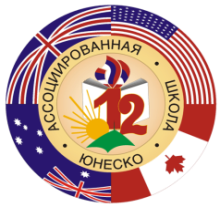 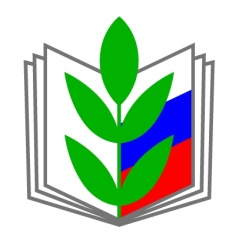                     средняя общеобразовательная школа          с углубленным изучением английского языка № 12                               (МБОУ СОШ № 12)Председатель первичной профсоюзной организации – Алипова Ю.В.Директор школы – Пономарева А.С.Коллектив МБОУ СОШ № 12 насчитывает 90 человека,  из них членов профсоюза 64 человека.Я и профсоюз – идеальный союз!!!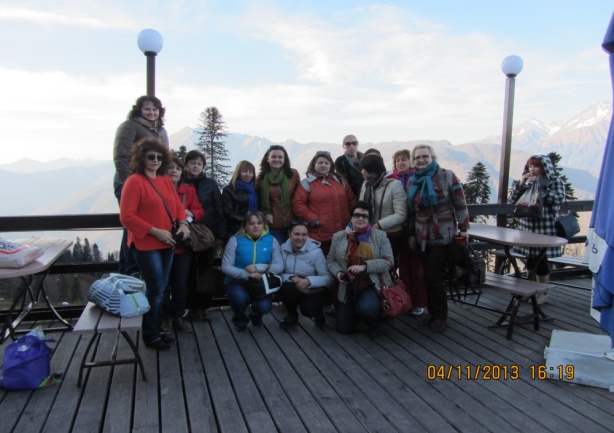 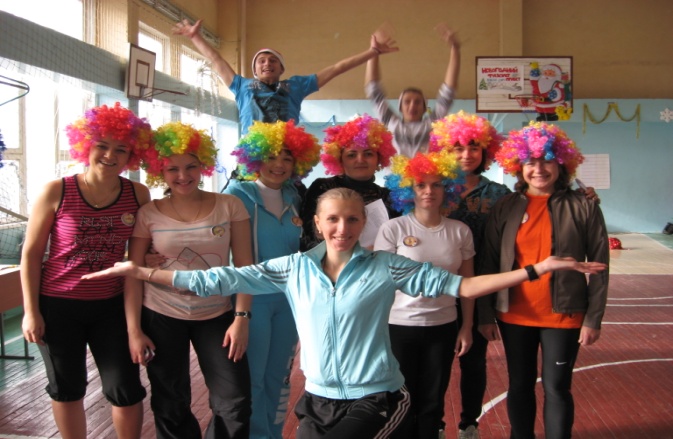 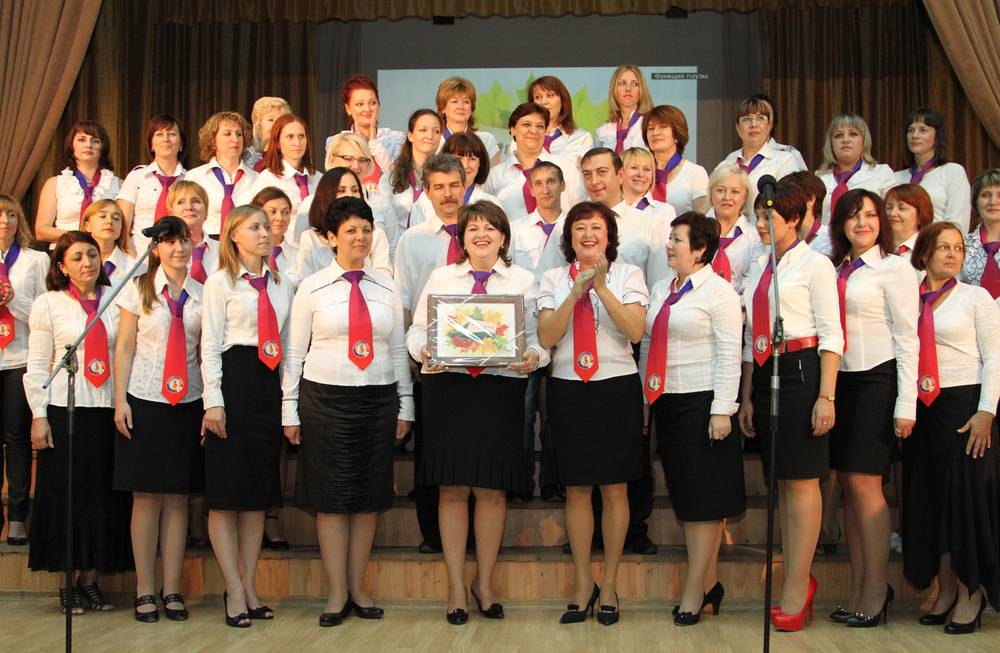 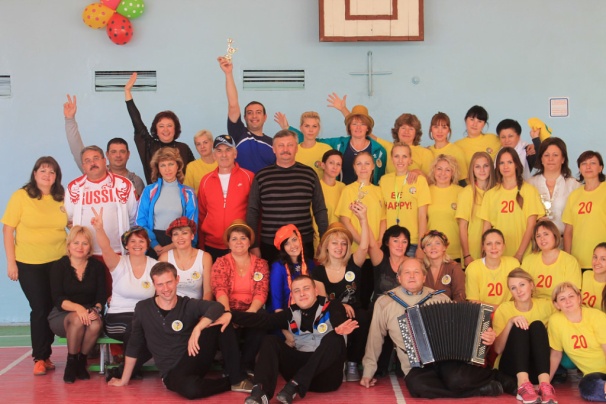 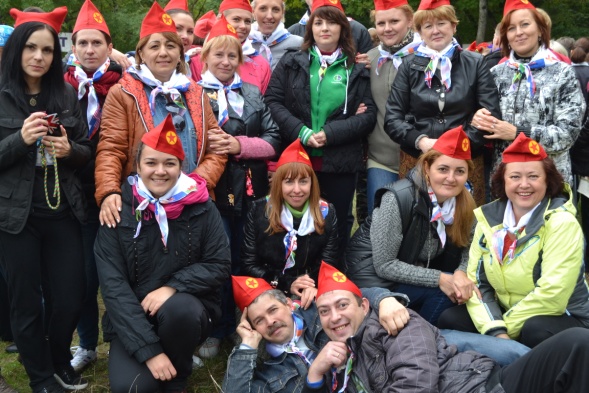 Профсоюз - коллектив,Профсоюз – это сила!Будем вместе творить,Станем вместе едины!